St. Timothy Lutheran ChurchEpiphany B – Drive-In ServiceFebruary 7, 2021 – 10:00 a.m. Welcome to our Drive In Service today!  Please tune into 98.3 FM to enjoy our prelude until the service begins at 10:00 am.  Thank you for joining us.  Prelude                AnnouncementsCOVID-19 STATE MANDATE         WINDOWS UP or WINDOWS DOWN          with a mask.  Thank you.*Confession and Forgiveness	P:  Blessed be the holy Trinity, ☩ one God, whose voice is upon the waters, whose mercy is poured out upon all people, whose goodness cascades over all creation.C:  Amen.P:  Let us confess our sin, trusting in the abundant grace of God.                 Silence is kept for reflection.P:  Holy God,C:  you search us and know us.  You are acquainted with all our ways.  We confess that our hearts are burdened by sin—our own sins and the broken systems that bind us.  We turn inward, failing to follow your outward way of love. We distrust those who are not like us. We exploit the earth and its resources and fail to consider generations to come.  Forgive us, gracious God, for all we have done and left undone.  Even before the words are on our tongues,  you know them; receive them in your divine mercy.    AmenP:  How vast is God’s grace! Through the power and promise of ☩ Christ Jesus, our sins are washed away and we are claimed as God’s own beloved.  Indeed, we are forgiven.  In the wake of God’s forgiveness, we are called to be the beloved community living out Christ’s justice and the Spirit’s reconciling peace.C:  Amen.*	Praise Song		Open My Eyes Lord*	P:  Greeting 	P:  The grace of our Lord Jesus Christ, the love of God 	and the Communion of the Holy Spirit be with you  always.  C:  And also with you.*	Prayer of the Day P:  Everlasting God, you give strength to the weak and power to the faint. Make us agents of your healing and wholeness, that your good news may be made known to the ends of your creation, through Jesus Christ, our Savior and Lord.C:  Amen.	AL: Reading                          1 Corinthians 9:16-23	AL: Here ends the reading.  P:  	The holy gospel according to __________.	C:	Glory to you, O Lord.	P:  	Gospel	Mark 1:29-39	       	P:		The gospel of the Lord.	C:	Praise to you, O Christ	P:  	Sermon:	Katie Castro*	Sermon Song:  On Eagle's Wings                 *AL:  Apostles’ Creed		I believe in God, the Father almighty,		Creator of heaven and earth.	I believe in Jesus Christ, God’s only son, our Lord.  		Who was conceived by the Holy Spirit, 				born of the virgin Mary, suffered under Pontius 		Pilate, was crucified, died and was buried.  		He descended to the dead.  		On the third day he rose again; He ascended into 		heaven,		He is seated at the right hand of the Father and		He will come to judge the living and the dead.	I believe in the Holy Spirit, the holy catholic church, 		The communion of saints, the forgiveness of sins,		The resurrection of the body, and the life 			everlasting.     Amen.*P/AL:  Prayers of the Church  *	P:  Sharing God’s Peace	P:  The peace of the Lord be with you always.	C:  And also with you.		P:  Let’s share God’s peace with one another.            HONK YOUR HORNS to share the peace!Offering:  Thank you for mailing in your offering or placing it in the container on your way in or out of the service. *P:  Lord’s Prayer		C:  Our Father, who art in heaven,			Hallowed be thy name.			Thy kingdom come, thy will be done,			 On earth as it is in heaven.			Give us this day our daily bread;			And forgive us our trespasses,			As we forgive those who trespass against us;			And lead us not into temptation,			But deliver us from evil.				For thine is the kingdom, and the power,			And the glory, forever and ever.  Amen  *	BenedictionGod the creator strengthen you;Jesus the beloved fill you;and the Holy Spirit the comforter ☩ keep you in peace.	C:  Amen.*	Sending Song: I Love to Tell the Story	*	Dismissal	AL: Go in peace.  Be the light of Christ.	C:  Thanks be to God.  Service SongsOpen My Eyes LordOpen my eyes, Lord, I want to see Jesus, To reach out and touch Him, and say that I love Him.Open my ears, Lord, and help us to listen,Open my eyes, Lord, I want to see Jesus.Repeat song onceOn Eagle’s WingsYou who dwell in the shelter of the Lord, who abide in this shadow for life.Say to the Lord, “My refuge, my rock in whom I trust!” ChorusChorus:And He will raise you up on eagle’s wings, bear you on the breath of dawn, make you to shine like the sun, and hold you in the palm of His hand.The snare of the fowler will never capture you, and famine will bring you no fear.Under God’s wings your refuge, with faithfulness your shield.  ChorusFor to the angels, God’s given a command to guard you in all of your ways.Upon their hands they will bear you up, lest you dash your foot against a stone.  ChorusTag: I Love to Tell the StoryI love to tell the story of unseen things aboveOf Jesus and His glory, of Jesus and His loveI love to tell the story, because I know it’s true,It satisfies my longings as nothing else can do.  ChorusChorus:I love to tell the story, ‘twill be my theme in gloryTo tell the old, old story of Jesus and His love.I love to tell the story, how pleasant to repeatWhat seems, each time I tell it, more wonderfully sweet.I love to tell the story, for some have never heardThe message of salvation from God’s own holy word. Chorus                  ANNOUNCEMENTS***We welcome everyone today as we continue our indoor worship in addition to our Drive-In Service.     Come inside OR stay in your car.   Your choice!***Welcome to Katie Castro as our preacher this week! ***Prayer Requests:  Dave Bentley, Pastor Ivy Gauvin, Ron Simpson, Karen Johnson, Roy Pihl, George and Janet Balcom, Maj-Britt Traynor, Beverly Klang, Trudy Fetzner, Thom Shagla, Matt Isaacson, Rick Duzick, Kay Mattern, Emerson Allaby, Sarah Van Staalduinen, Mabel Tranum, John Gingrass, and Dick Starks.  Also those serving in the military and law enforcement and their families, including Ben Wickerham, Jeffrey Clauson, David Bentley and Kris Peterson***Birthday greetings this week to Laken Raynor and Joyce Johnson.  Happy Birthday!!*** Please join Sarah Goebel for a 5 week Bible Study on Loss and Grieving, after church, starting today at 10:45 am. We’ll explore ways to heal and support one another through God’s word.  Call Sarah if you have any questions at 450-2986.While Pr. Ivy is out, you can contact Pastor Heather Allport-Cohoon if there is a need for pastoral care. She can be reached at 716-708-6466.Drive-In MessageWith colder weather, we have a portable charger available in the church JUST IN CASE….    Stay warm, and stay healthy!!!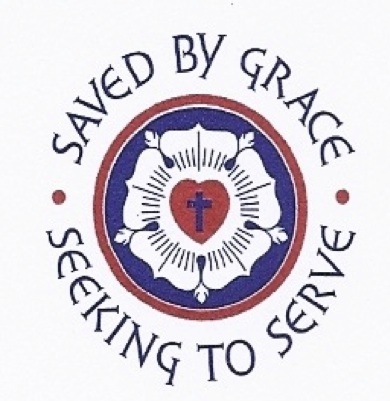 St. TimothyLUTHERAN CHURCHDrive-In and Indoor ServiceFebruary 7, 2021Guest Preacher – Katie CastroAssistant Liturgist – Kristie BloomquistMusic Director – Gale Svenson-CampbellSingers – Ann McKillip and Kathy CarlsonPr. Gauvin’s Cell – (716) 904-0855Church Email – sttimothy2015@gmail.comFacebook – www.facebook.com/sttimsbemusWebsite – www.sttimothybemus.comPLEASE REMAIN IN YOUR CARSTHROUGHOUT THE SERVICE.THANK YOU.